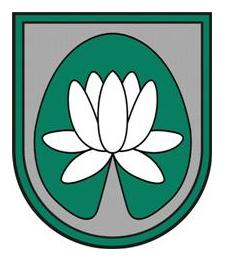 Ādažu novada zolītes turnīrs„Gaujas svētku kausa izcīņa zolītē 2019”NolikumsTurnīra mērķi:Daudzveidot Ādažu novada Gaujas svētku sporta programmu, piedāvājot novada iedzīvotājiem un tā viesiem saturīgu laika pavadīšanas iespēju;Noskaidrot „Gaujas svētku zolītes kausa” ieguvēju 2019.gadā;Ādažu novada iedzīvotāju un tā viesu (turpmāk – dalībnieki) saliedētības stiprināšana un savstarpējo attiecību uzlabošana sportiskā garā;Labāko zolītes spēlētāju noskaidrošana dalībnieku vidū;Latviešu tradicionālās kāršu spēles zolīte kā Latvijas kultūras elementa, prāta attīstīšanas, kā arī sporta – kā lietderīga laika popularizēšana;Turnīra dalībnieku zolītes spēles prasmju attīstīšana un savstarpēja pieredzes apmaiņa;Paplašināt dalībnieku personiskos kontaktus.Vieta un laiks:Kafejnīca „Kontiki” Gaujas ielā 22 (Ādažu Publiskā pludmale Vējupes krastā), Ādažu novadā;Norise 2019.gada 01.jūnijā (sestdiena);Dalībnieku reģistrācija notiek turnīra dienā klātienē no plkst.: 10:00 – 10:55;Sākums plkst.: 11:00.Dalībnieki:Turnīrā var piedalīties ar dažādu zolītes spēles prasmju sagatavotības līmeni Ādažu novada iedzīvotāji un tā viesi;Turnīra dalībniekiem ir jāievēro zolītes noteikumi, spēles ētika, šī nolikuma prasības un tiesneša norādījumi;Turnīra dalībnieku skaits ir ierobežots līdz 32 cilvēkiem.Organizatori un vadība:Turnīru organizē Ādažu novada dome;Ādažu novada domes atbildīgā persona – Arnis Rozītis, e-pasts: arnis.rozitis@adazi.lv; tel: 27 138 082;Turnīru tiesā galvenais tiesnesis Mārtiņš Plēsums e-pasts: info@zolmaniem.lv; tel: 20 44 33 77 (ZOLMANIEM, SIA), kurš ir tiesīgs vienpersoniski izšķirt visus iesniegtos strīdus un protestus.Turnīra norises kārtība:Turnīrs norisinās pēc aktuālajiem zolītes noteikumiem, kas ir pieejami interneta mājas lapas www.zolmaniem.lv sadaļā „Par zoli”  „Zoles noteikumi”;Tiek spēlēta klasiskā zolīte ar pulēm un bez mazajām zolēm;Spēlētāji pie galdiem tiek sadalīti pa trīs vai pa četri, ko nosaka tiesnesis, ievērojot dalībnieku skaitu;Turnīrs notiek 4 kārtās ar laika ierobežojumu katrai kārtai – 50 minūtes. Katrā kārtā tiek izspēlētas 20 partijas. Ja 50 minūšu laikā netiek izspēlētas 20 partijas, tad pēc 50.minūtes tiek izspēlēta vēl viena – pēdējā partija;Pēc 20.izspēlētās partijas personīgās pules spēlētājiem tiek norakstītas tā, ka par katru personīgo puli tās īpašnieks samaksā visiem pārējiem spēlētājiem katram pa vienam punktam;Turnīra norise:Pirmajā kārtā spēles partnerus pie katra galdiņa izlozē tiesnesis;Pēc pirmās kārtas uz katru nākošo kārtu spēlētāji pa galdiem tiek sadalīti pēc iegūto lielo punktu un mazo punktu kopsummas no iepriekšējām kārtām, t.i., labākie spēlē ar labākajiem. Lielo punktu sadale pie galda: 1.vieta – 6p; 2.vieta – 4p; 3.vieta – 2p un 4.vieta – 0p. Ja divi vai vairāki spēlētāji pie viena galda dala vietu, tad lielos punktus skaita kopā un dala ar attiecīgo spēlētāju skaitu;Vietu ieņemšana pie galda notiek secīgi pēc kārtas sākot ar spēlētāju, kurš attiecīgās kārtas protokolā norādīts kā pirmais. (Protokolā tas tiek noteikts atbilstoši iegūto lielo punktu kopsummas no iepriekšējām kārtām – augstāku vietu pie galda ieņem spēlētājs, kuram ir visvairāk lielo punktu. Ja sakrīt lielie punkti, tad skatās pēc mazajiem punktiem);Pirmās partijas dalītāju un punktu pierakstītāju nosaka, velkot kārtis. Kārtis aizsegtā veidā tiek izklātas uz galda un katrs spēlētājs izvelk pa vienai kārtij:Stiprākās kārts īpašnieks dala kārtis pirmajai partijai;Vājākās kārts izvilcējs veic punktu pierakstīšanu vai savstarpēji vienojoties, to var darīt cits spēlētājs.Kārtis dala pa divām. Piepirkuma kārtis tiek noliktas pēc 6.izdalītā kāršu pāra.Nepareizas kāršu izdalīšanas gadījumā dalītājs atkārto dalīšanu līdz izdala kārtis pareizi;Pie dalījuma, kad neviens neņem augšā, tiek pierakstīta viena kopējā pule, ja spēlē 4 spēlētāji un nav nevienas atvērtas pules – pieraksta klāt divas kopējās pules, bet, ja ir kaut viena pule atvērta, tad pieraksta klāt tikai vienu puli;Spēles protokolu tiesnešu kolēģijai iesniedz attiecīgās kārtas uzvarētājs.Izdevumi un norēķini:Dalība turnīrā ir bez maksas;Izdevumus, kas saistīti ar turnīra rīkošanu apmaksā Ādažu novada dome;Spēlētāju savstarpējie norēķini par likmi punktā ir pēc pašu vienošanās pie spēles galda. Pie galda esošajiem spēlētājiem ir jāpiekāpjas mazākās likmes variantam, arī tad, ja kāds vēlas spēlēt bez likmes punktā;Izdevumus, kas saistīti ar turnīra norisi – tiesneši, kāršu komplekti un citas tamlīdzīgas organizatoriskas lietas nodrošina ZOLMANIEM, SIA.Apbalvošana:Turnīra uzvarētājs tiks apbalvots ar kausu un medaļu;Turnīra 2. un 3.vietas ieguvēji tiks apbalvoti ar medaļu;Turnīra rezultāti var tikt publicēti pašvaldības informatīvajā izdevumā „Ādažu Vēstis”, www.adazi.lv mājas lapā un domes profilos sociālajos tīklos.Informācija par sacensībām:Informācija par sacensībām, nokļūšanu līdz sacensību norises vietai, auto novietošanu un citiem jautājumiem būs pieejama www.gaujassvetki.lv. Informatīvais tālrunis 27 138 082 (Arnis Rozītis);Sacensību apskats tiek publicēts Ādažu novada pašvaldības informatīvajā izdevumā „Ādažu Vēstis” un interneta vietnē www.gaujassvetki.lv.Datu aizsardzība:Turnīra laikā var tikt veikta fotogrāfēšana un filmēšana. Fotoattēli un video var tikt izmantoti Ādažu novada pašvaldības tīmekļa vietnē www.adazi.lv un pašvaldības kontos sociālajā tīklā Facebook, Twitter un Flickr.Ar savu dalību turnīrā apliecināt, ka esat informēts un piekritis, ka turnīra laikā varat tikt fotografēts un/vai filmēts.Drošības nolūkos pasākuma laikā Jūs varat tikt pakļauts video novērošanai.JŪSU ATRAŠANĀS PASĀKUMA NORISES VIETĀ IR APLEICINĀJUMS TAM, KA PIEKRĪTAT ŠIEM NOTEIKUMIEMDatums01.jūnijsDalībnieku reģistrācija10:00 – 10:55Turnīra atklāšana10:50 – 11:001.kārta11:00 – 11:50Pārtraukums11:50 – 12:002.kārta12:00 – 12:50Pārtraukums12:50 – 13:003.kārta	13:00 – 13:50Pārtraukums13:50 – 14:004.kārta14:00 – 15:00Rezultātu apkopošana15:00 – 15:10Apbalvošana15:10 – 15:20